Инструкция по подготовке сведений по форме СЗВ-К в ПО «Spu_orb».Рекомендуется использовать программу локально (не по сети).Внесение данных по работодателю.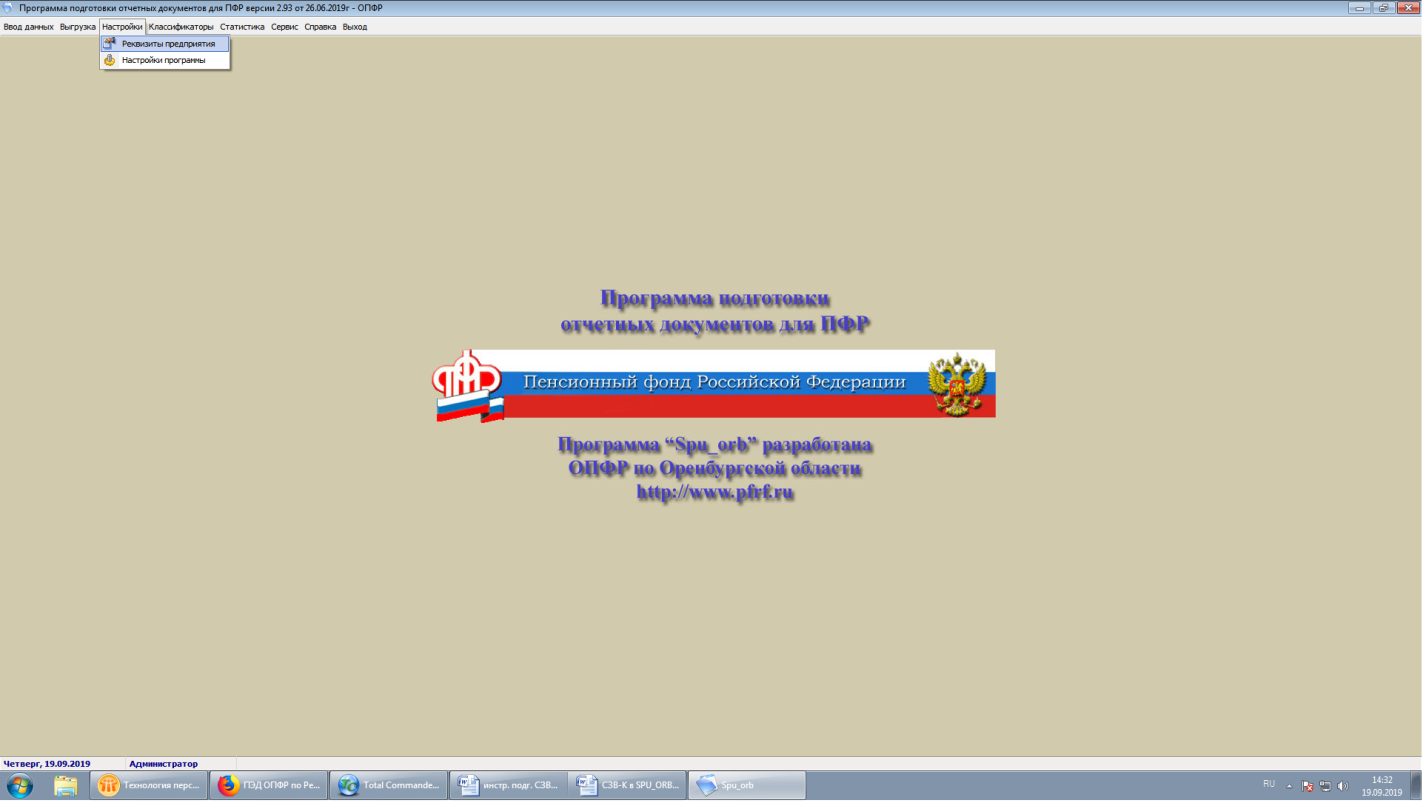 Рис.1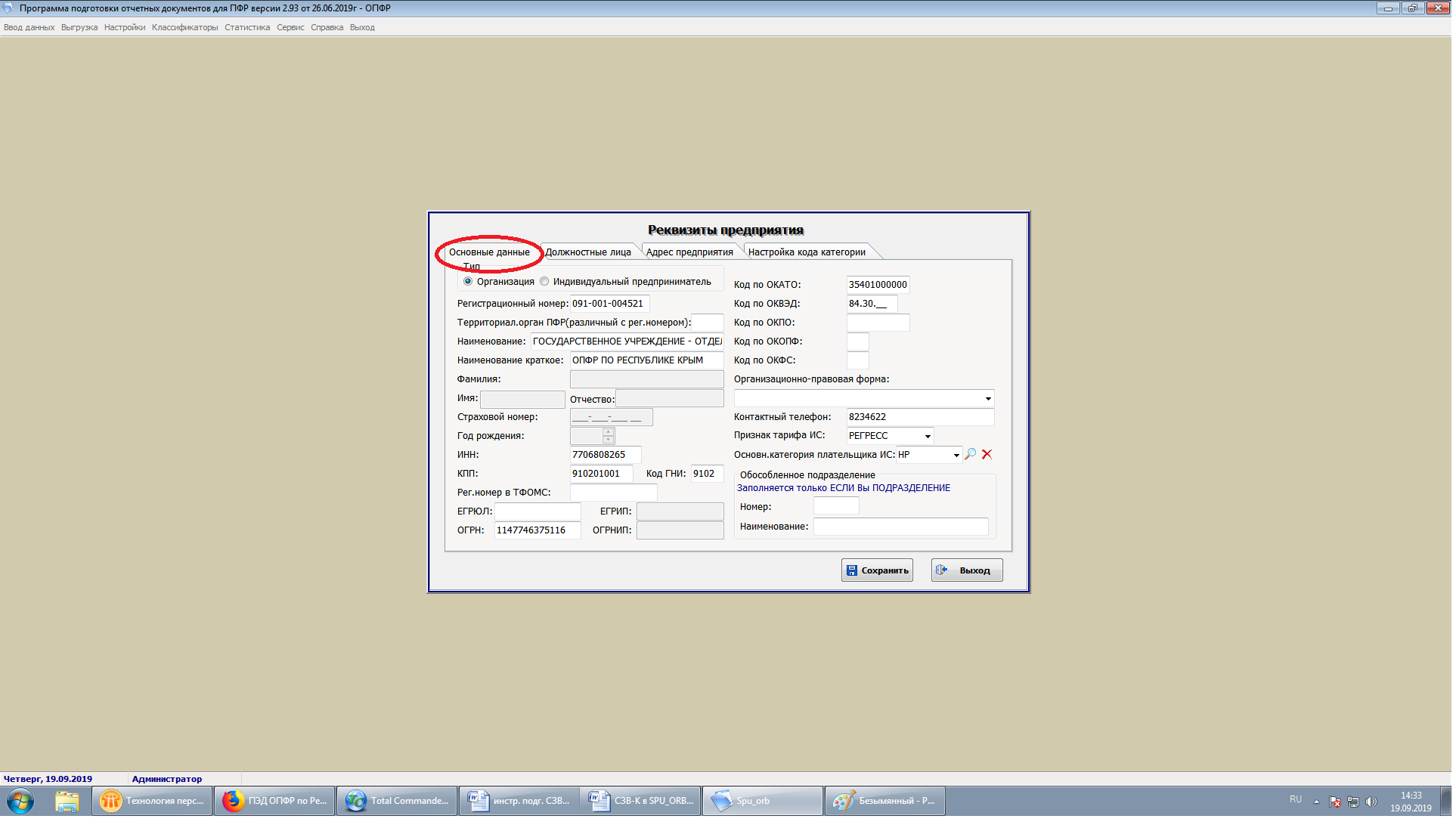 Рис.2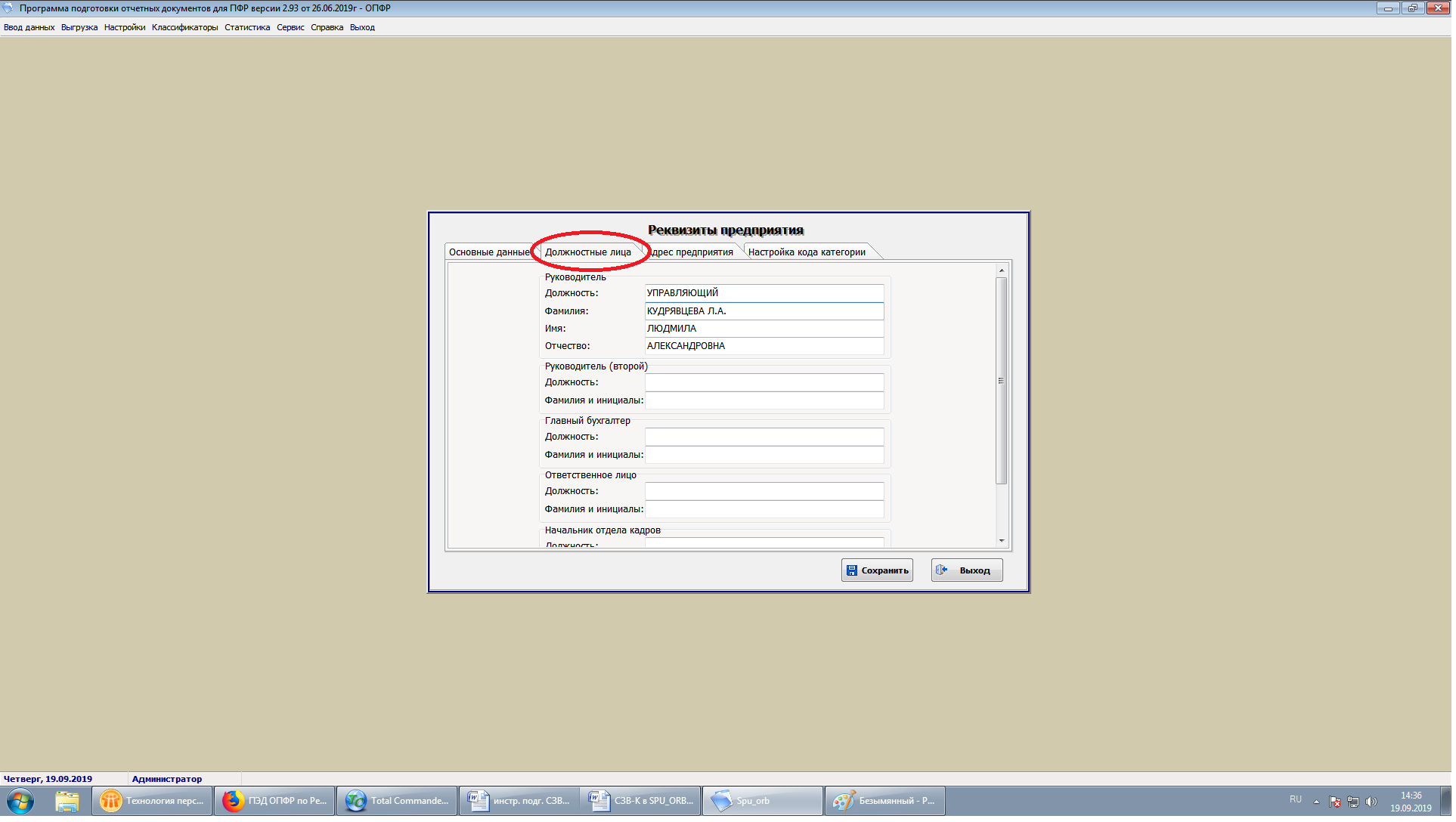 Рис.3Внесение данных работников.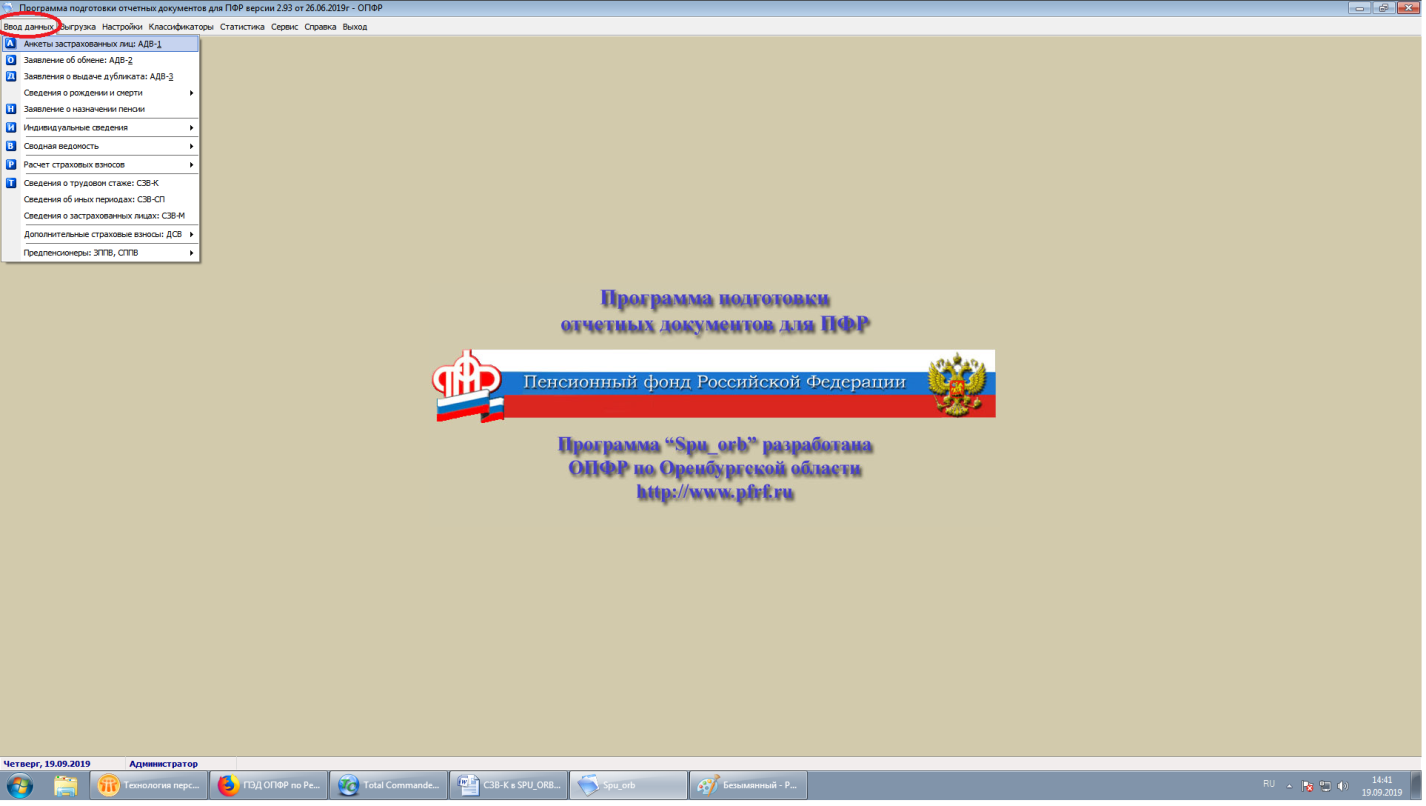 Рис.4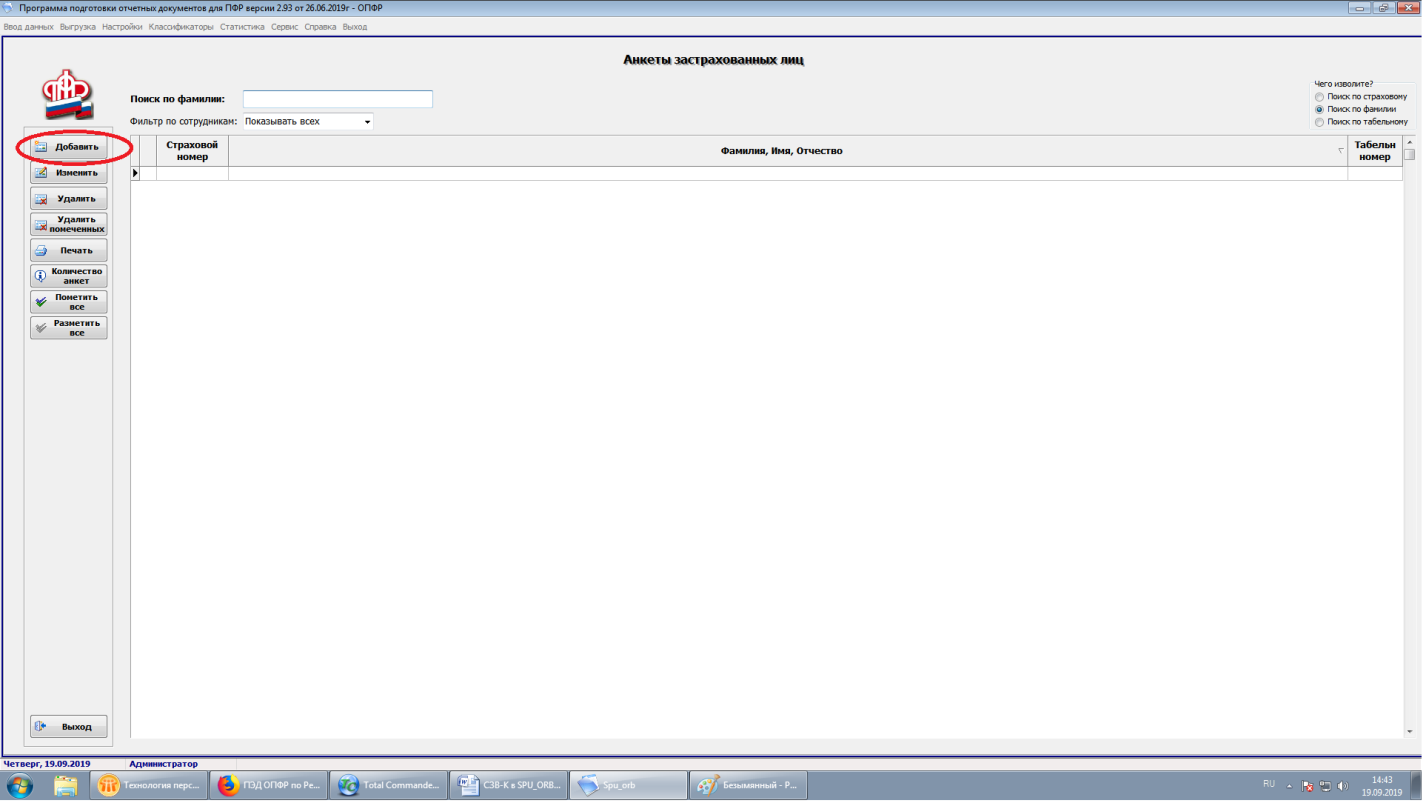 Рис.5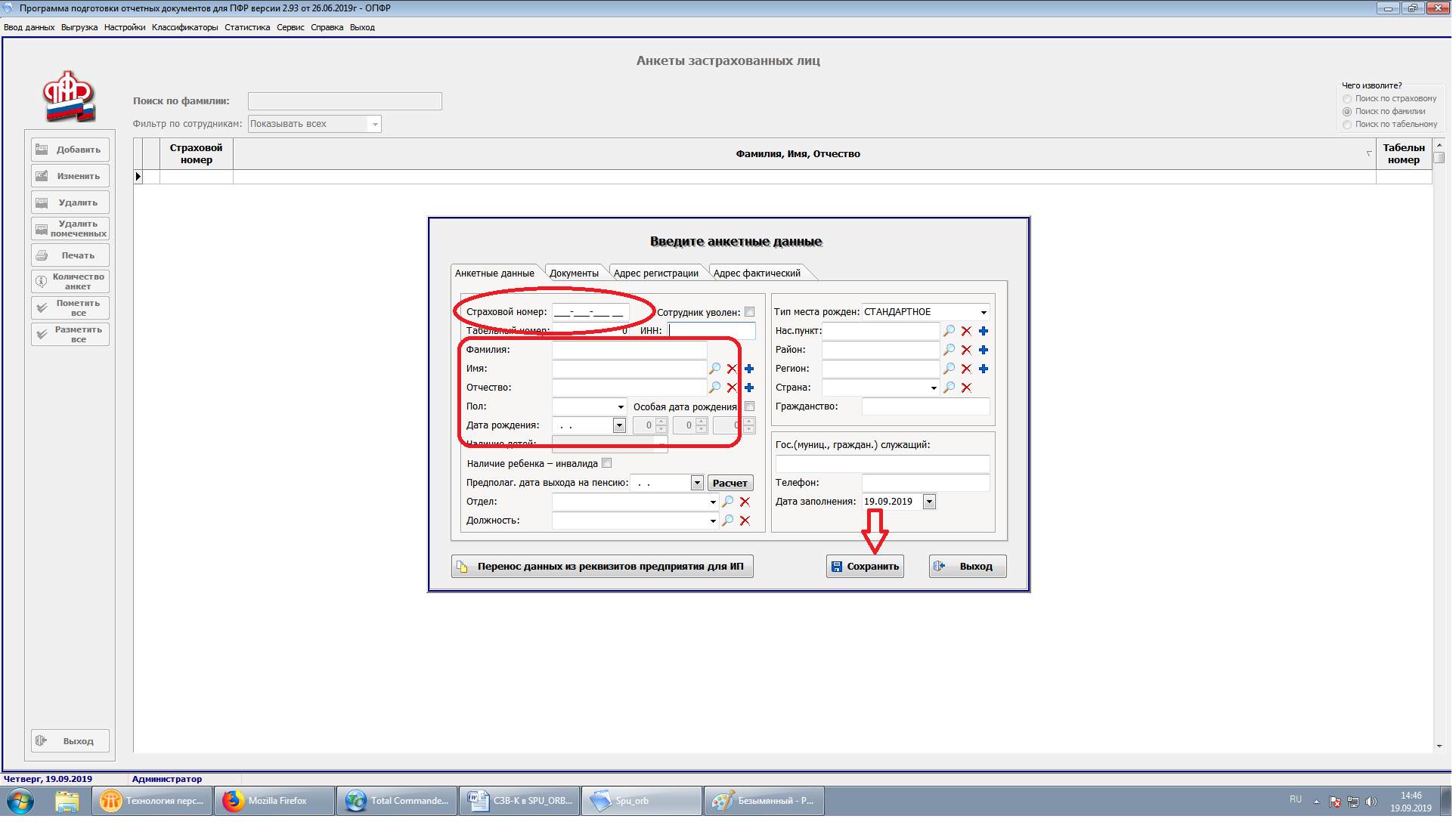 Рис.6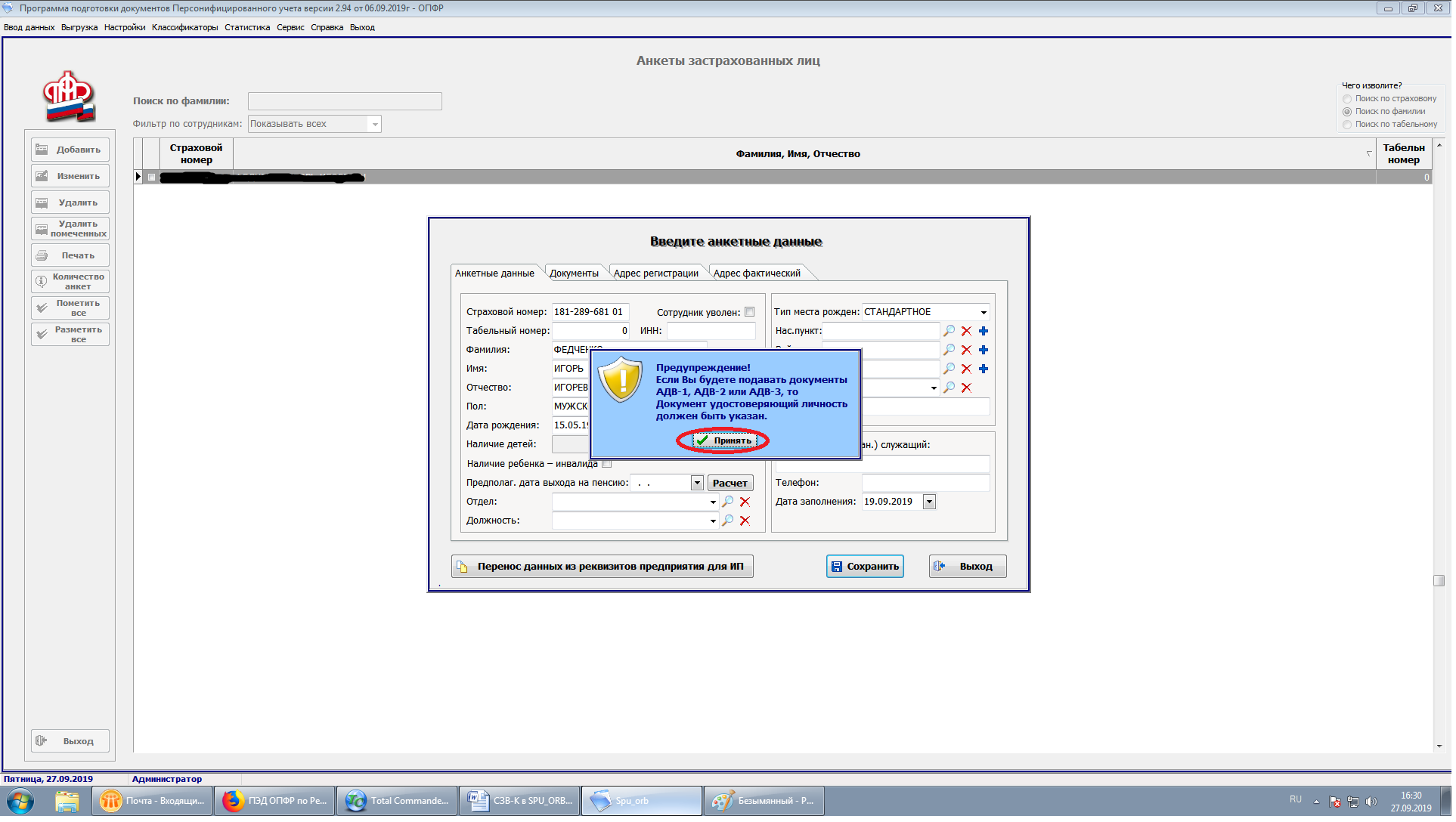 Рис.7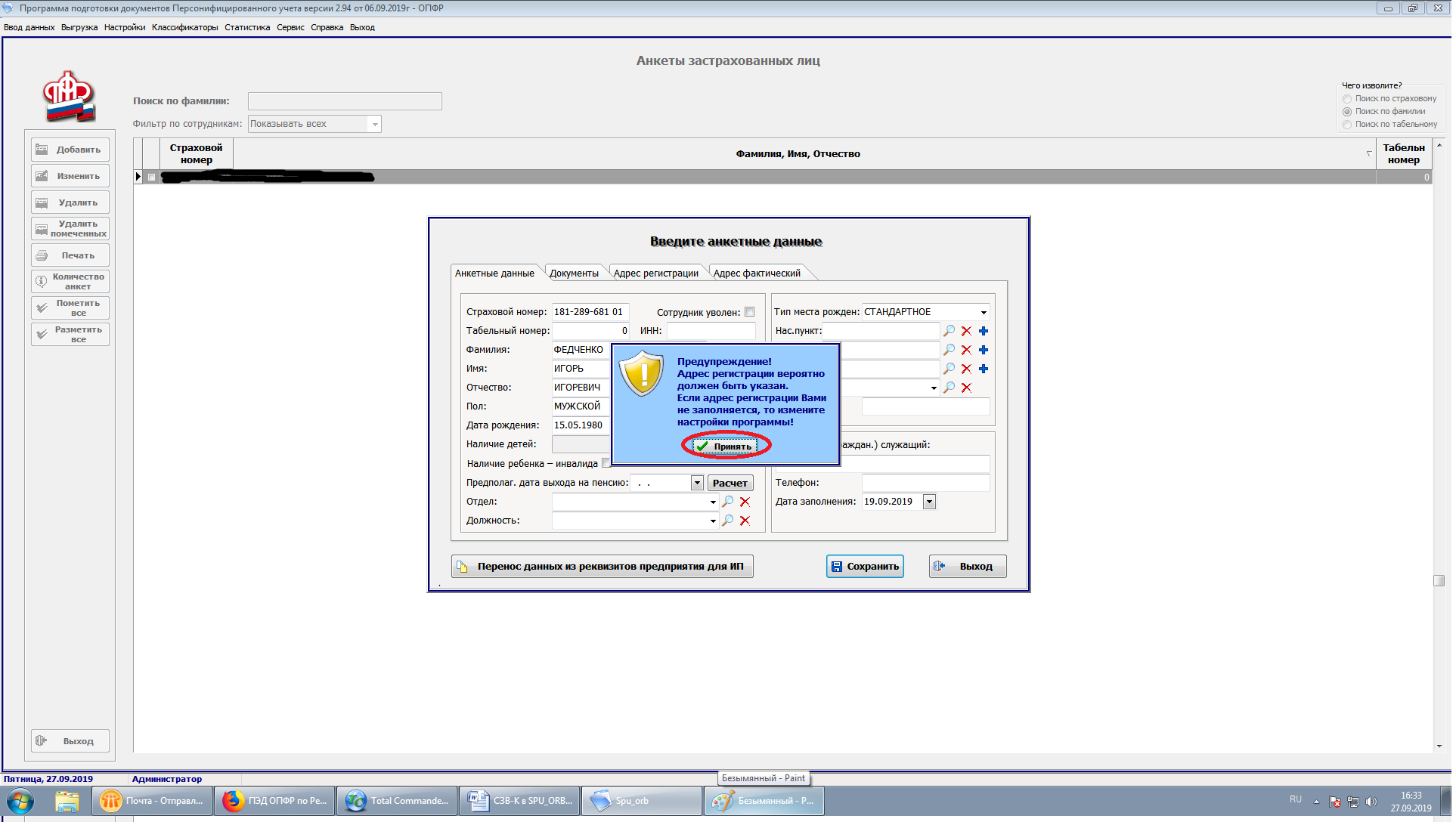 Рис.8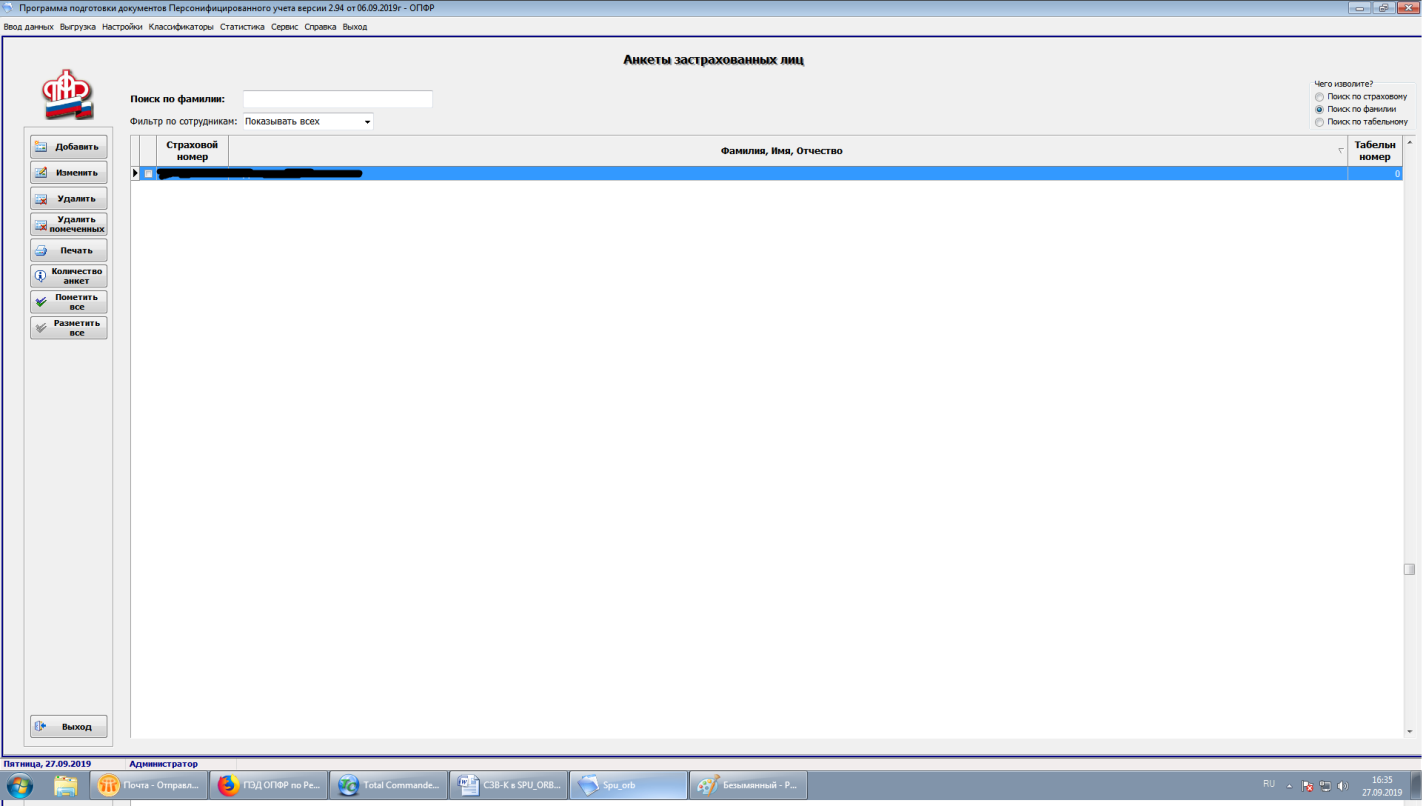 Рис.9Внесение сведений.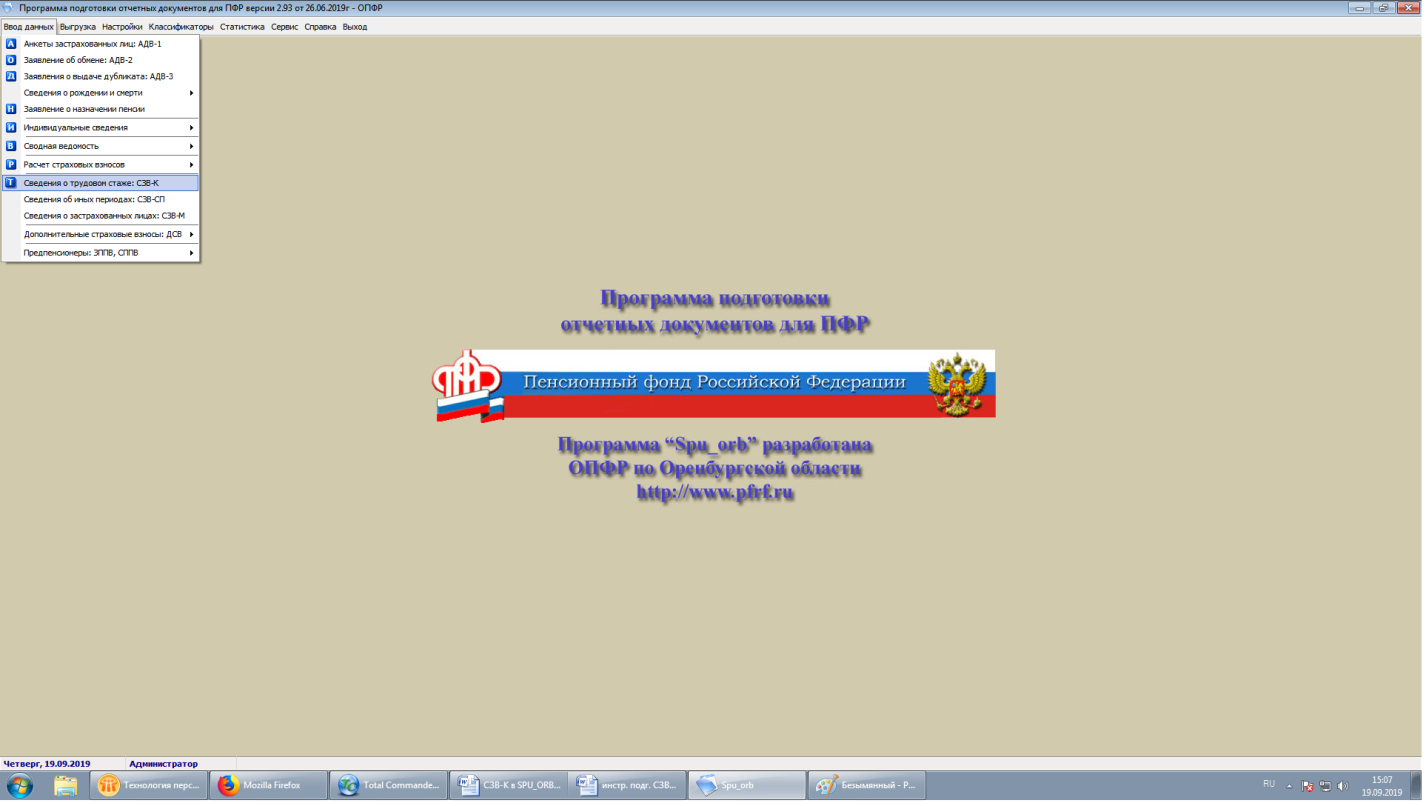 Рис.10Нажать левой кнопкой «мышки» на строку с нужным работником -> Добавить 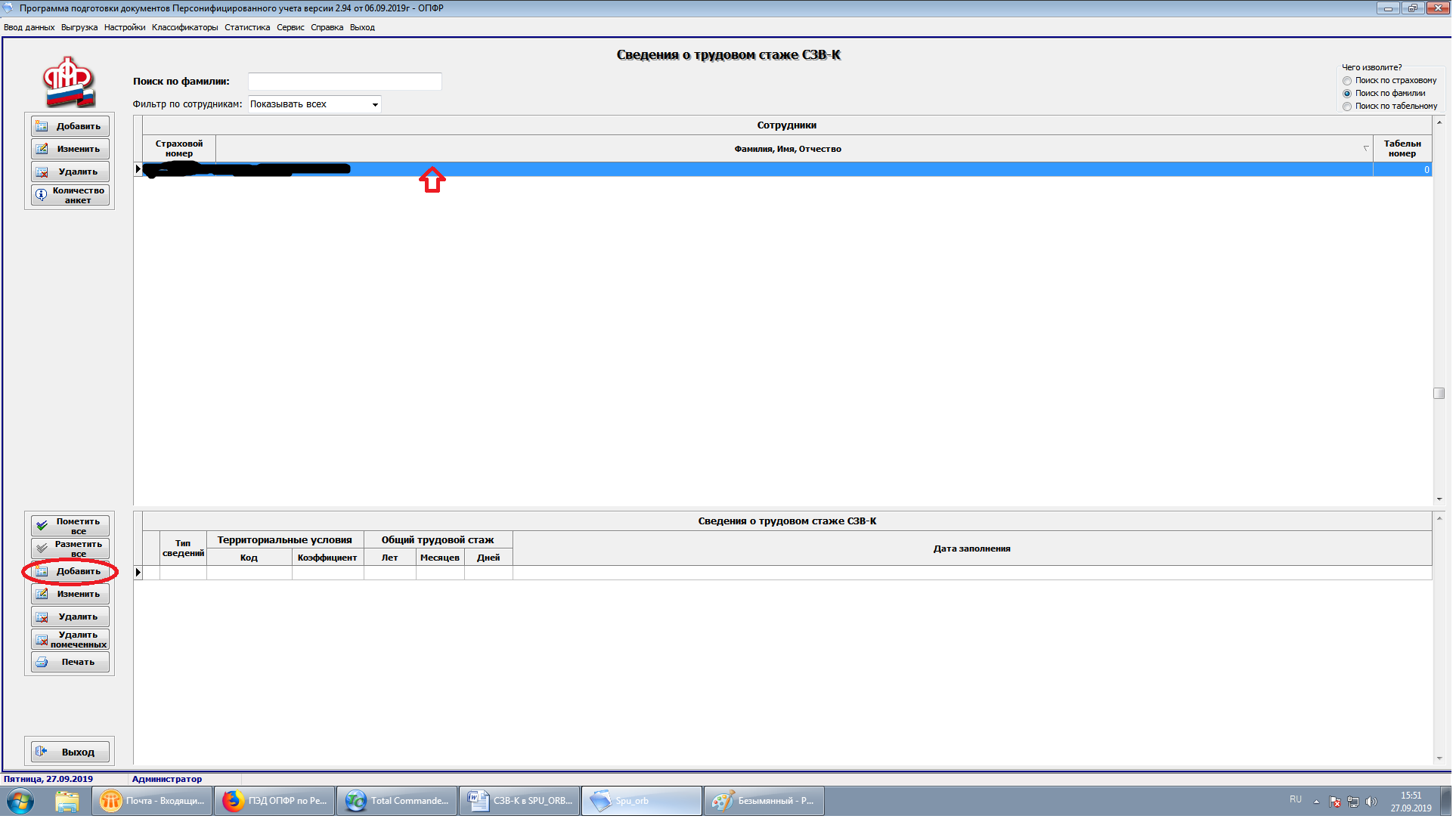 Рис.11Выбрать «Тип сведений» -> Факт проживания в Крыму на 18.03.2014 «ДА» -> Добавить 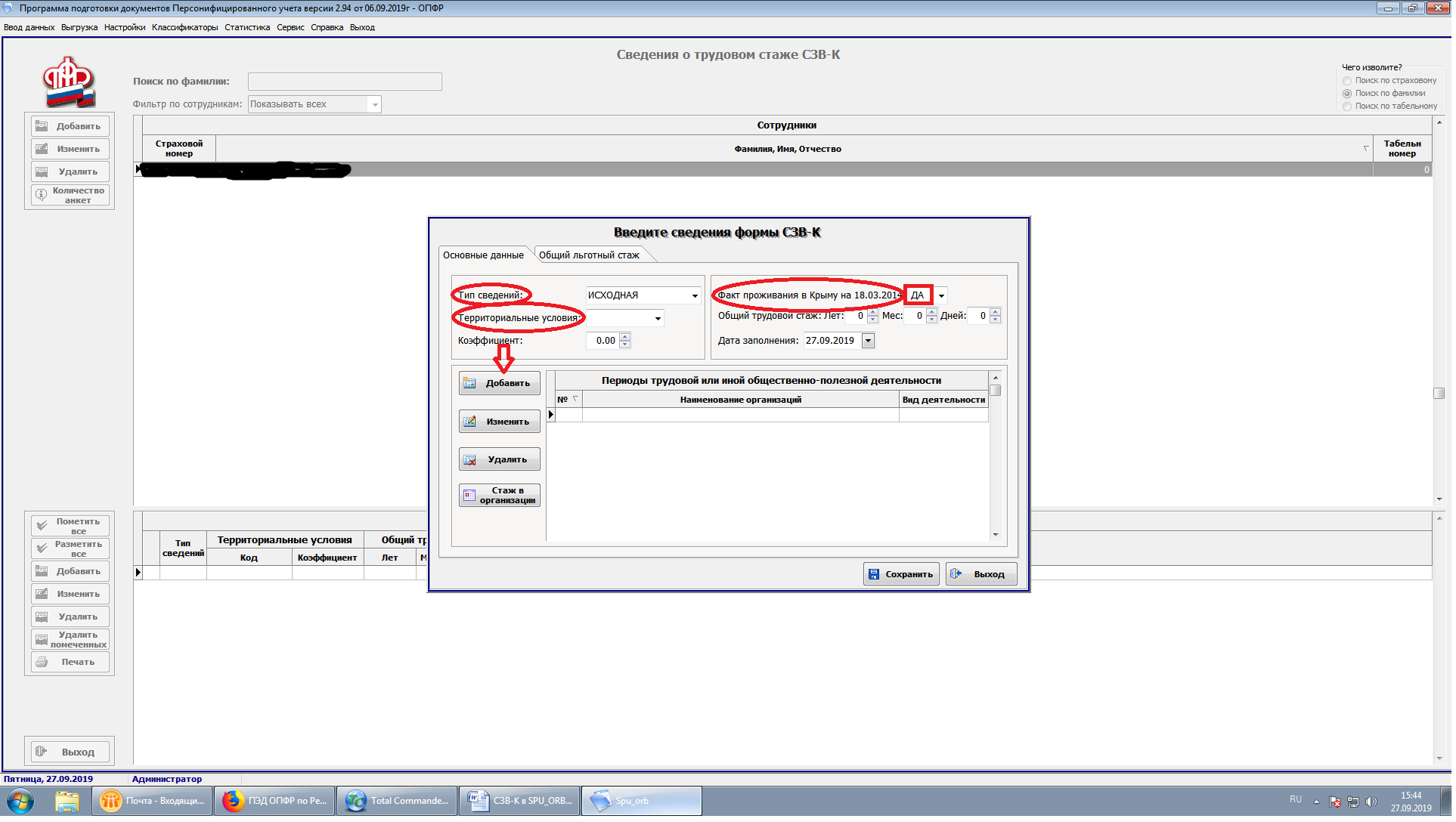 Рис.12Ввести из документов (трудовая книжка, военный билет, справки о работе и т.п.) «Наименование организации». «Вид  деятельности»  - выбрать из справочника (ТДКРЫМ, ИПКРЫМ, ДОГКРЫМ) -> Принять 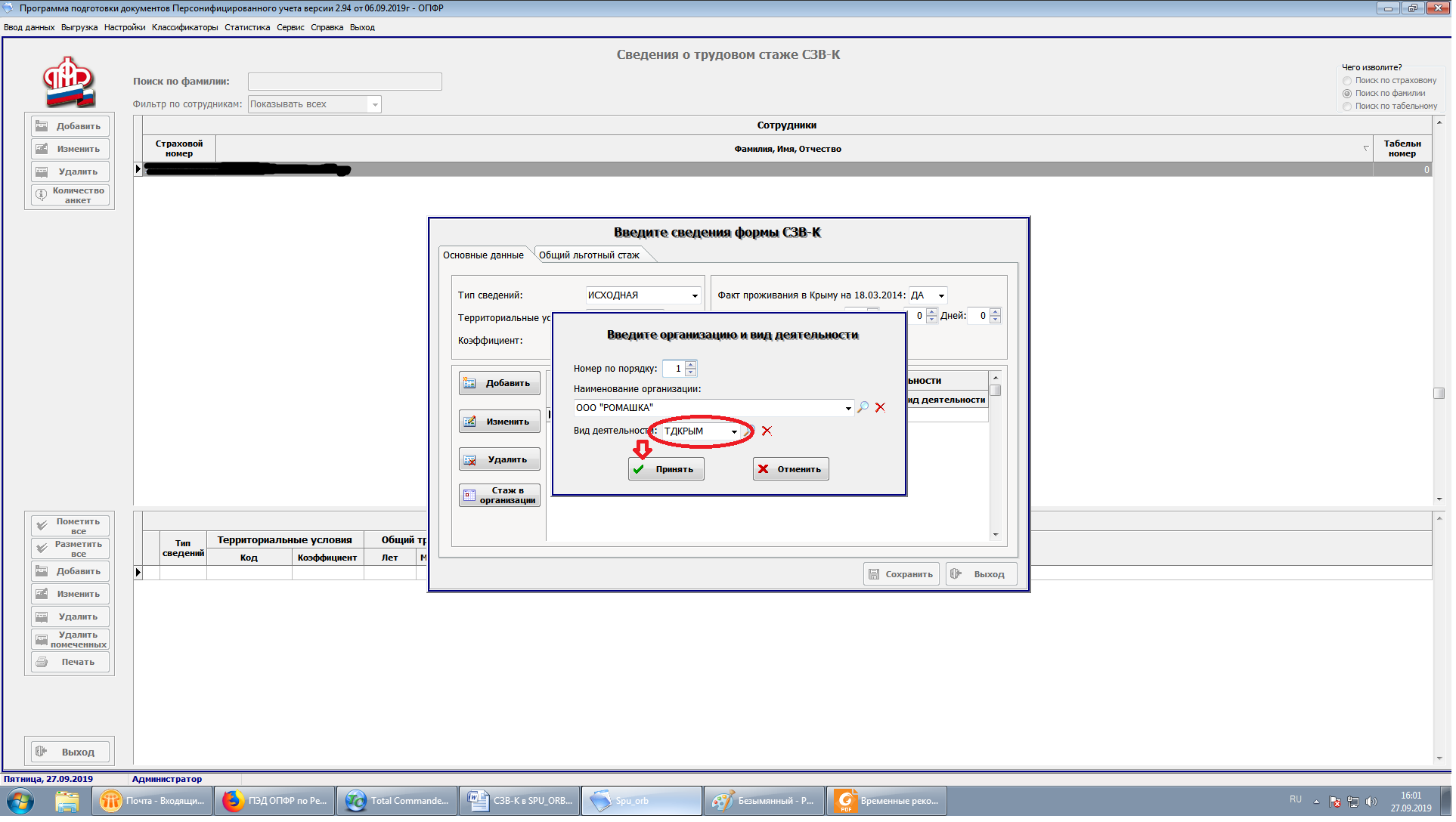 Рис.13Нажать  «Стаж в организации» -> Добавить 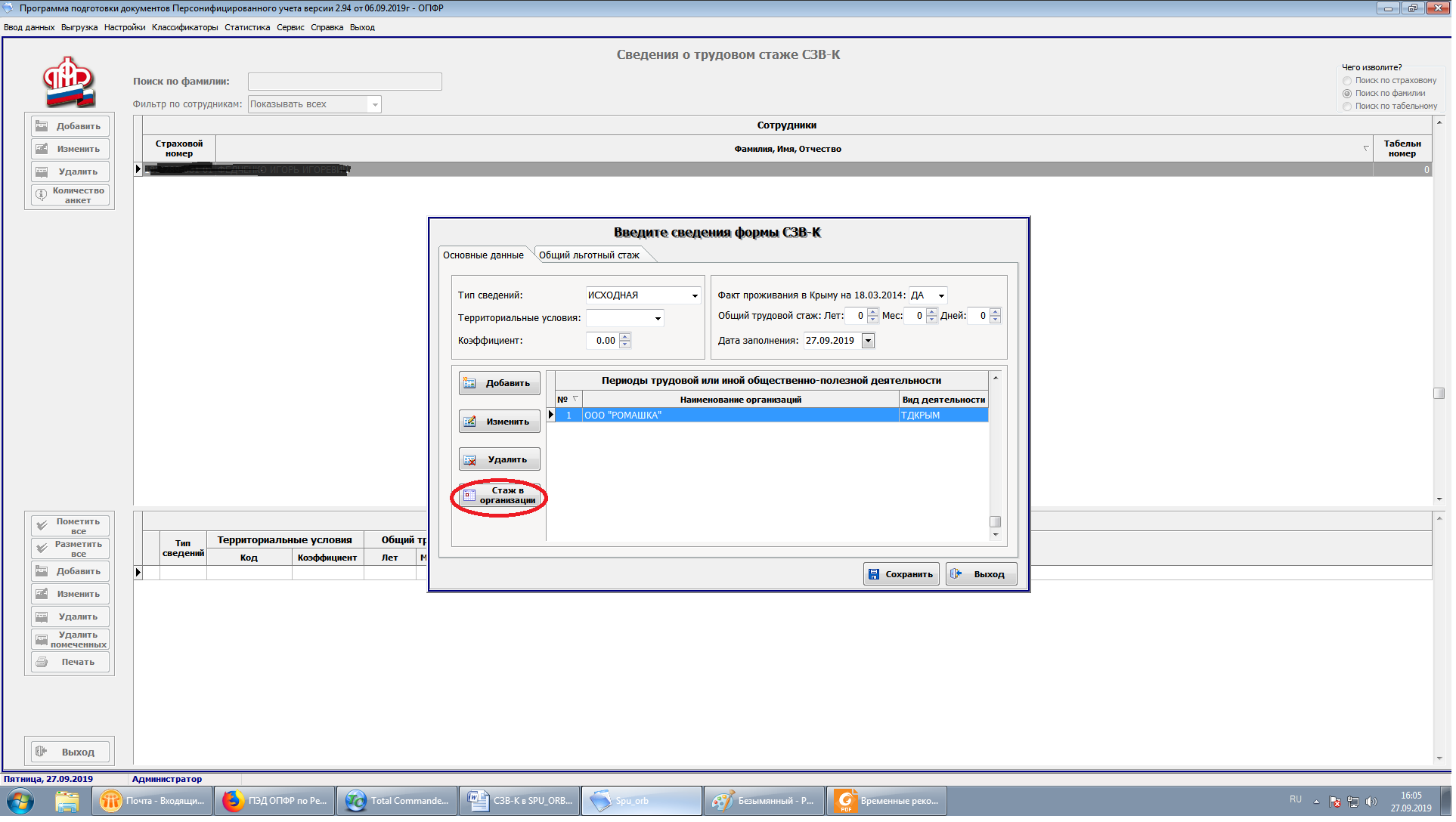 Рис.14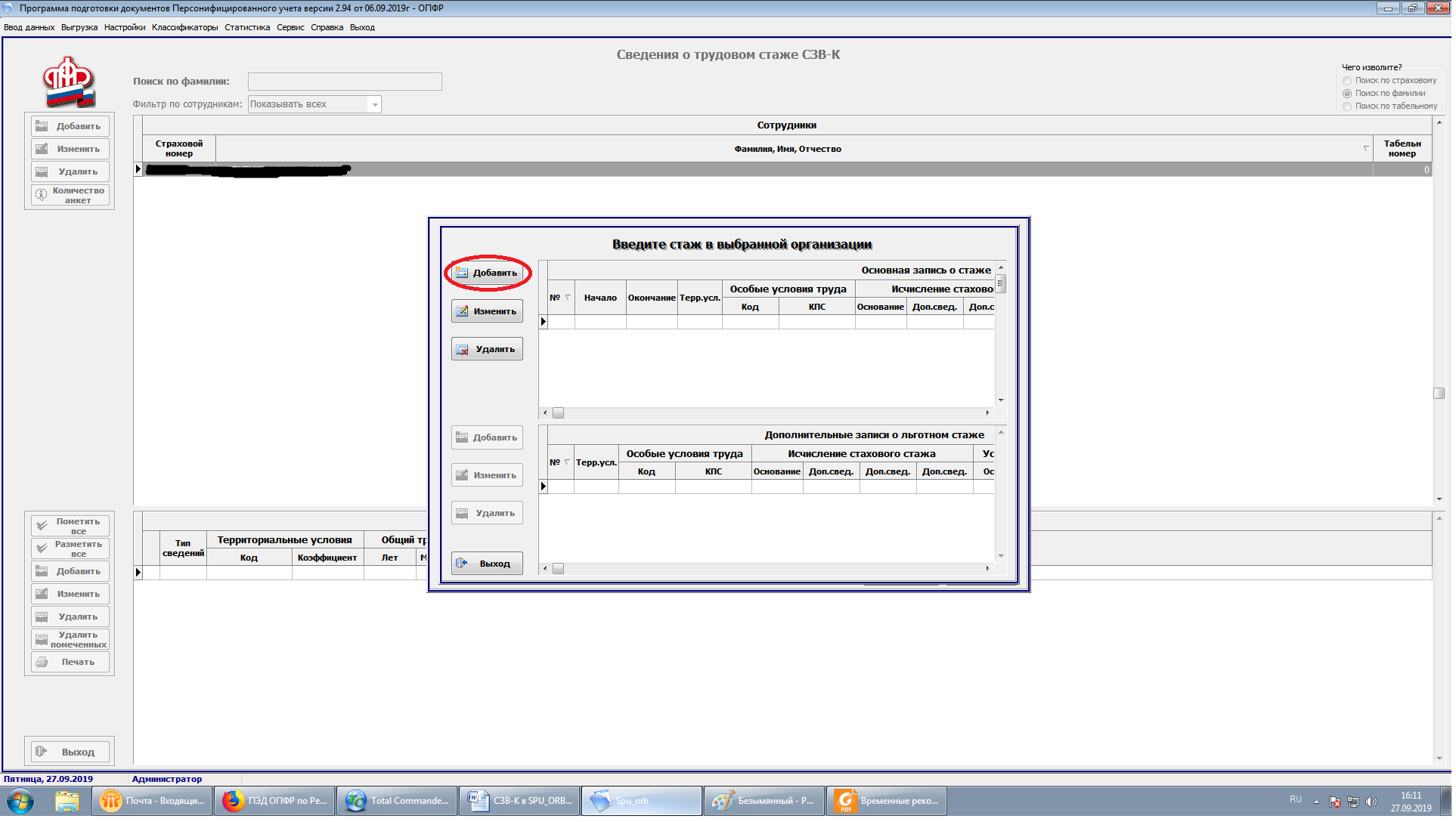 Рис.15Ввести сведения о стаже и должность (должность заполняется за периоды до 01.01.2002) из документов (трудовая книжка, военный билет, справки о работе и т.п.) -> Принять.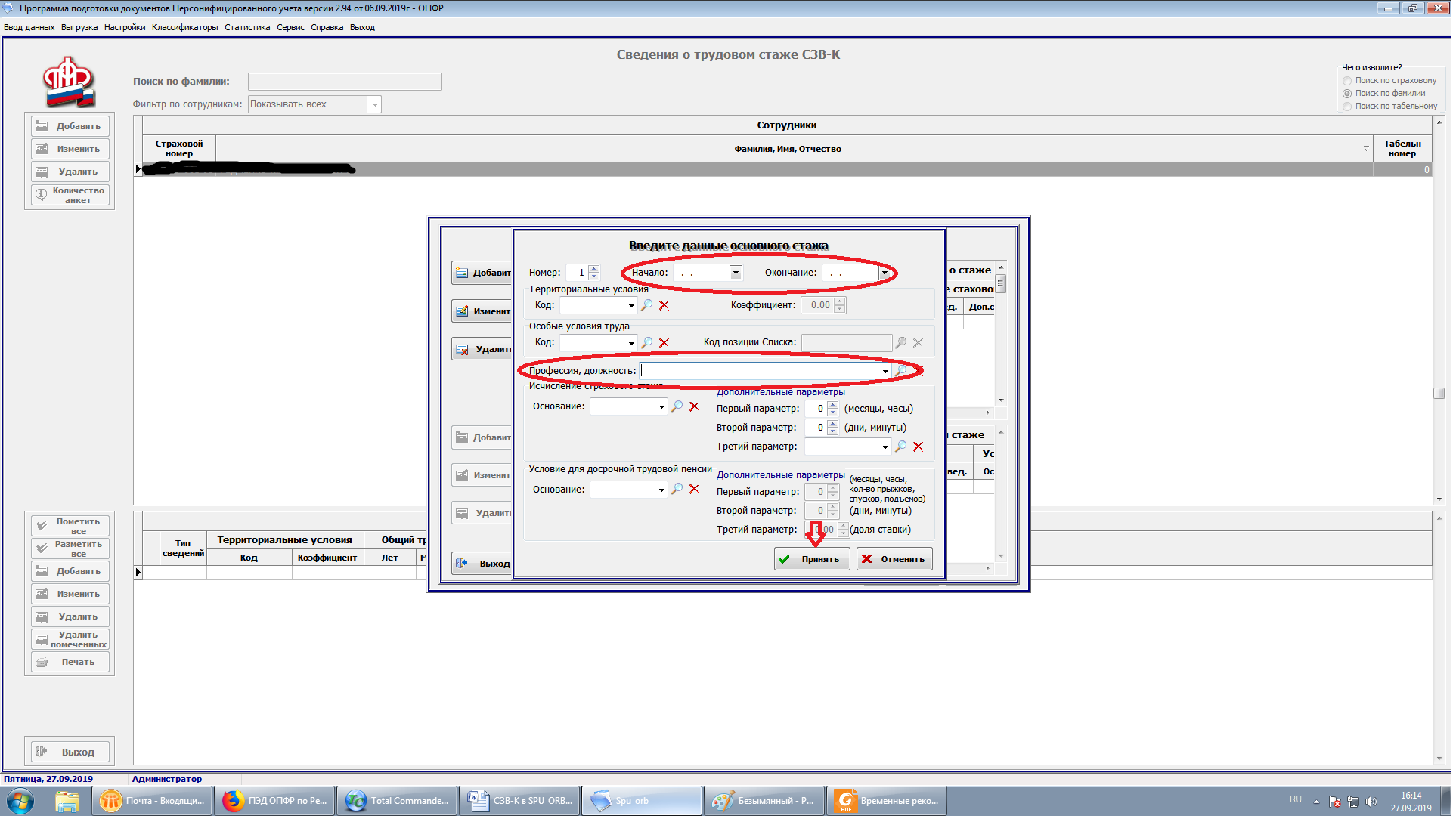 Рис.16Внесение ещё одного периода стажа по тому же работодателю, но с другой должностью производиться аналогично (см. Рис.15-16). 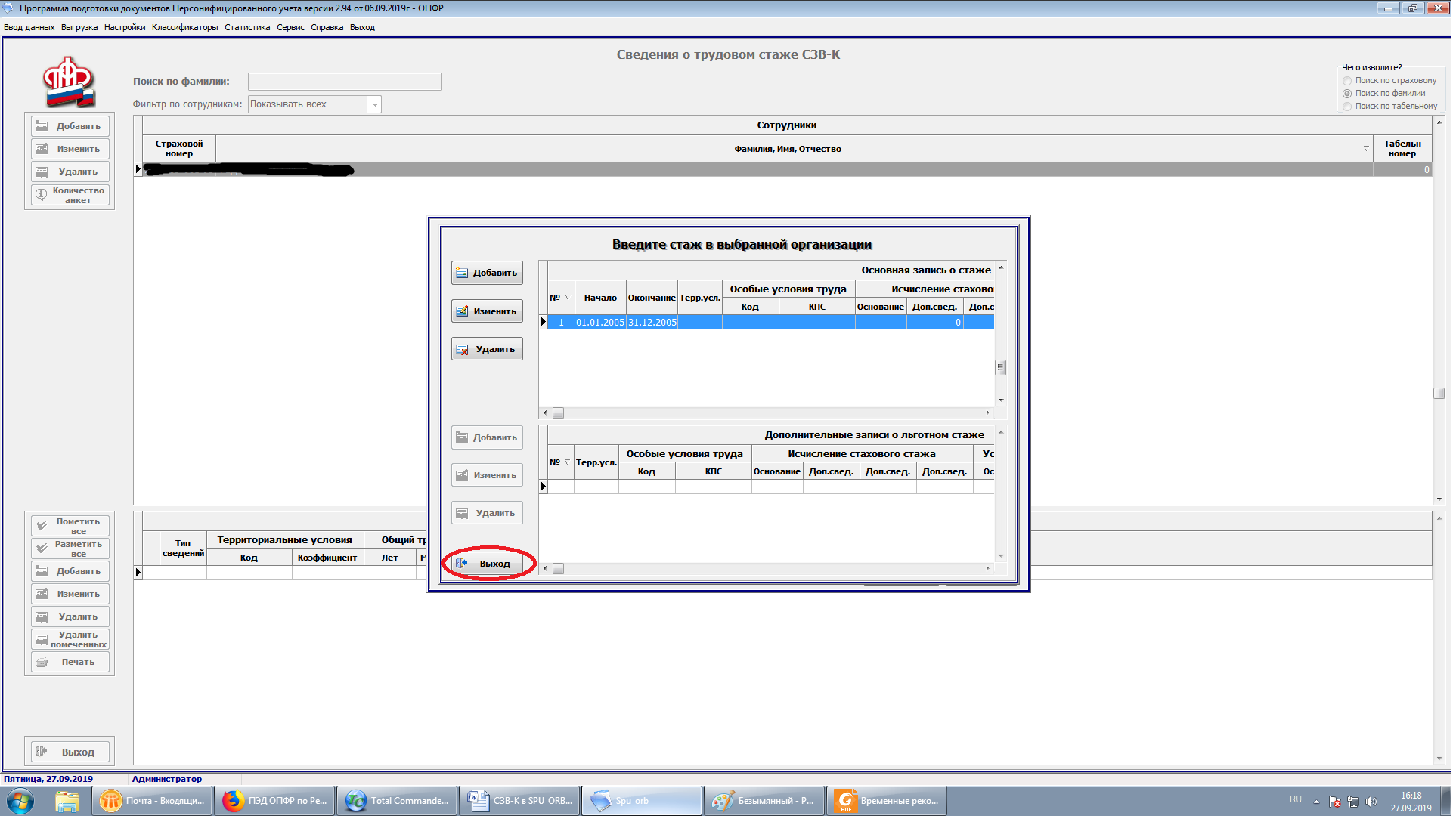 Рис.17Внесение следующего работодателя.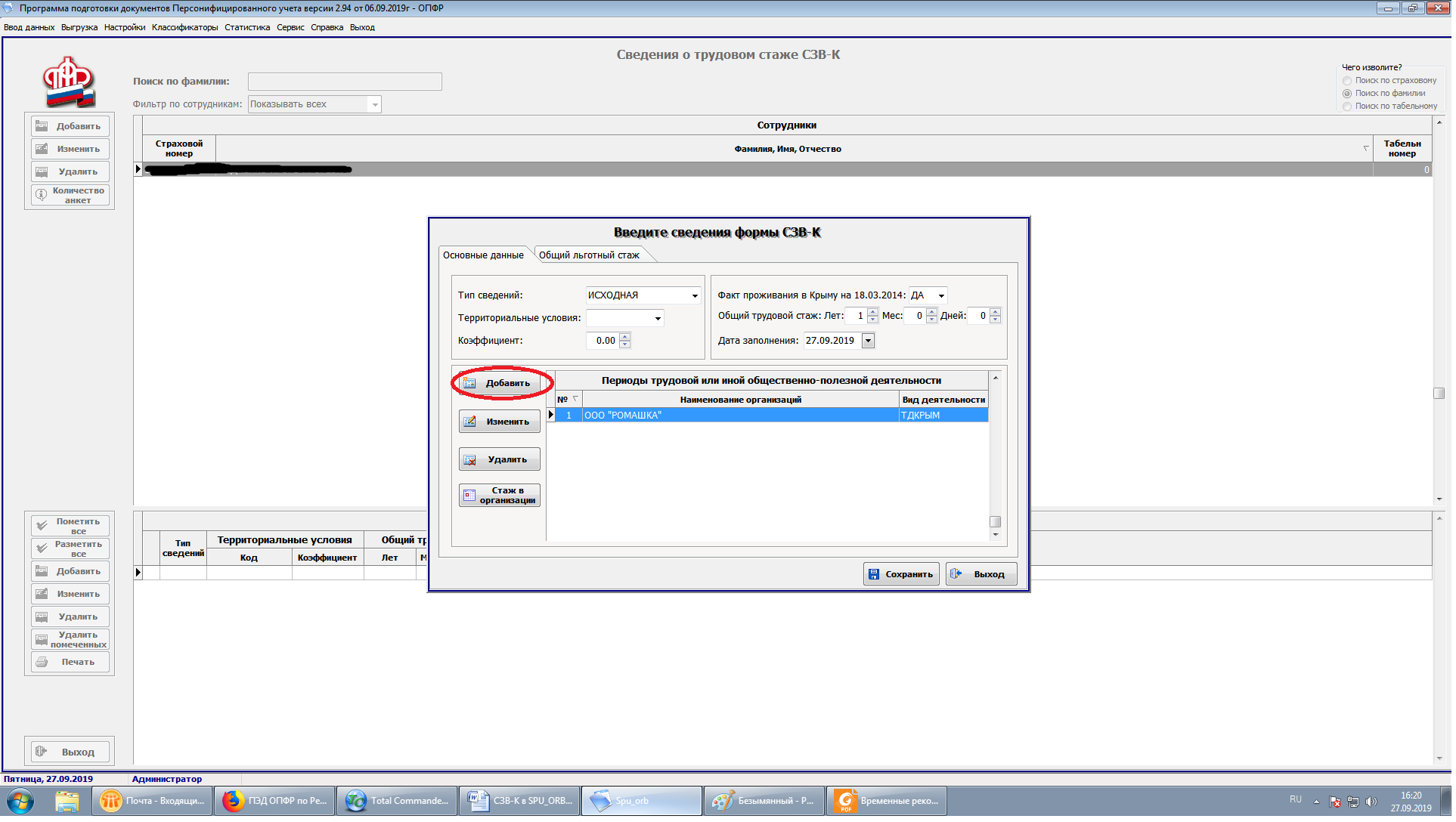 Рис.18После внесения всех сведений сохраняем данные и выходим в начальное окно программы.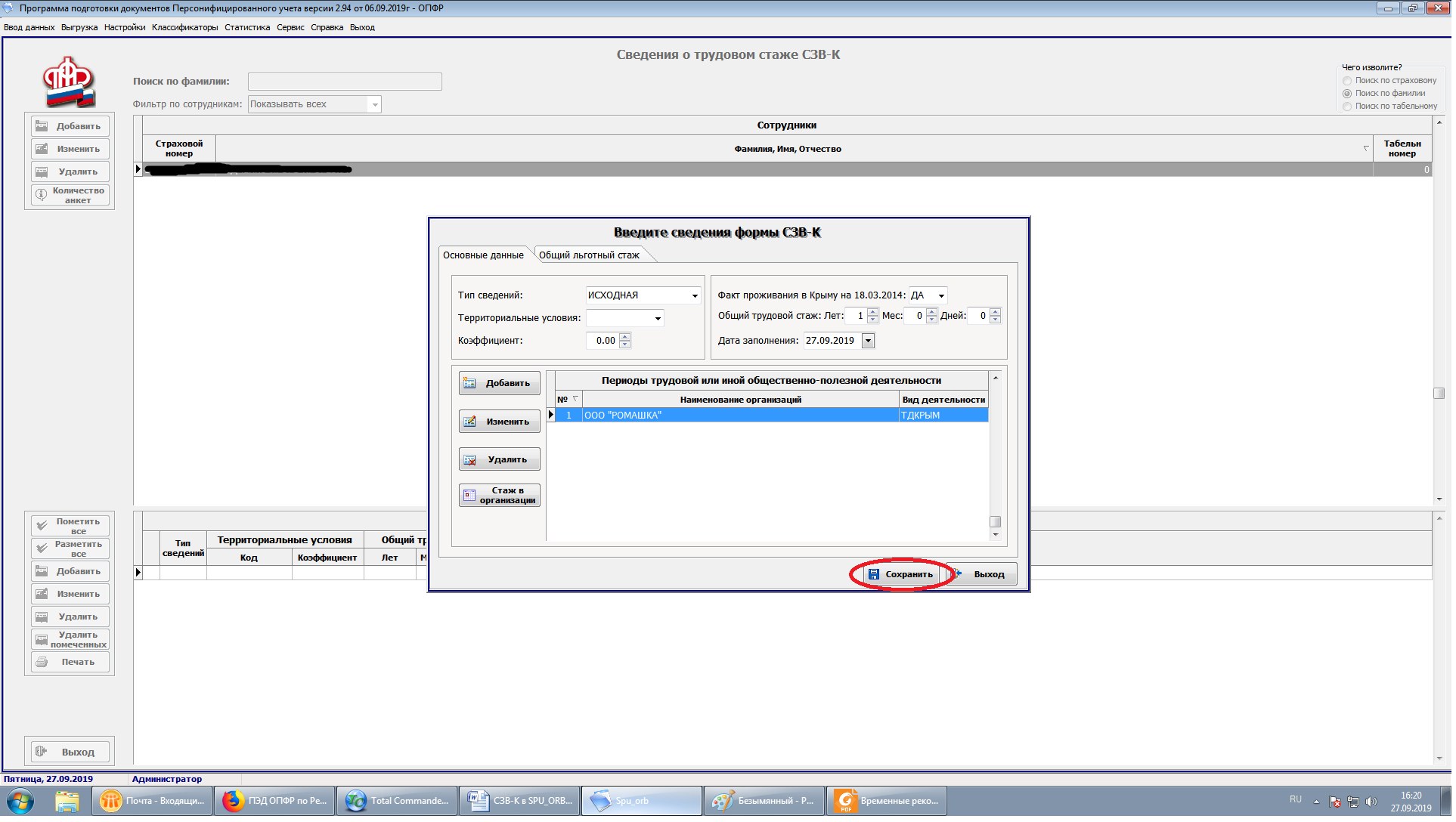 Рис.19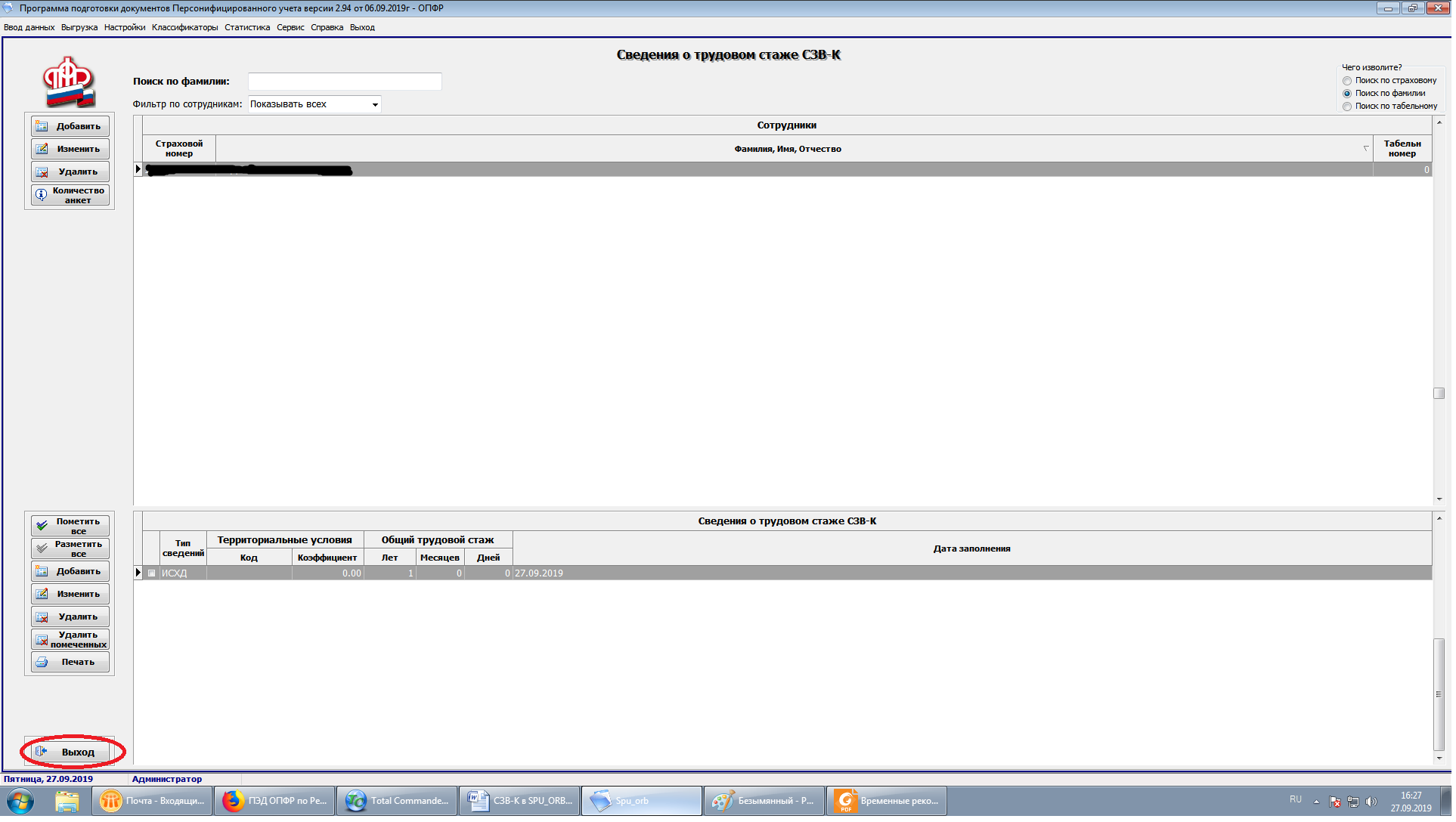 Рис.20Выгрузка сведений.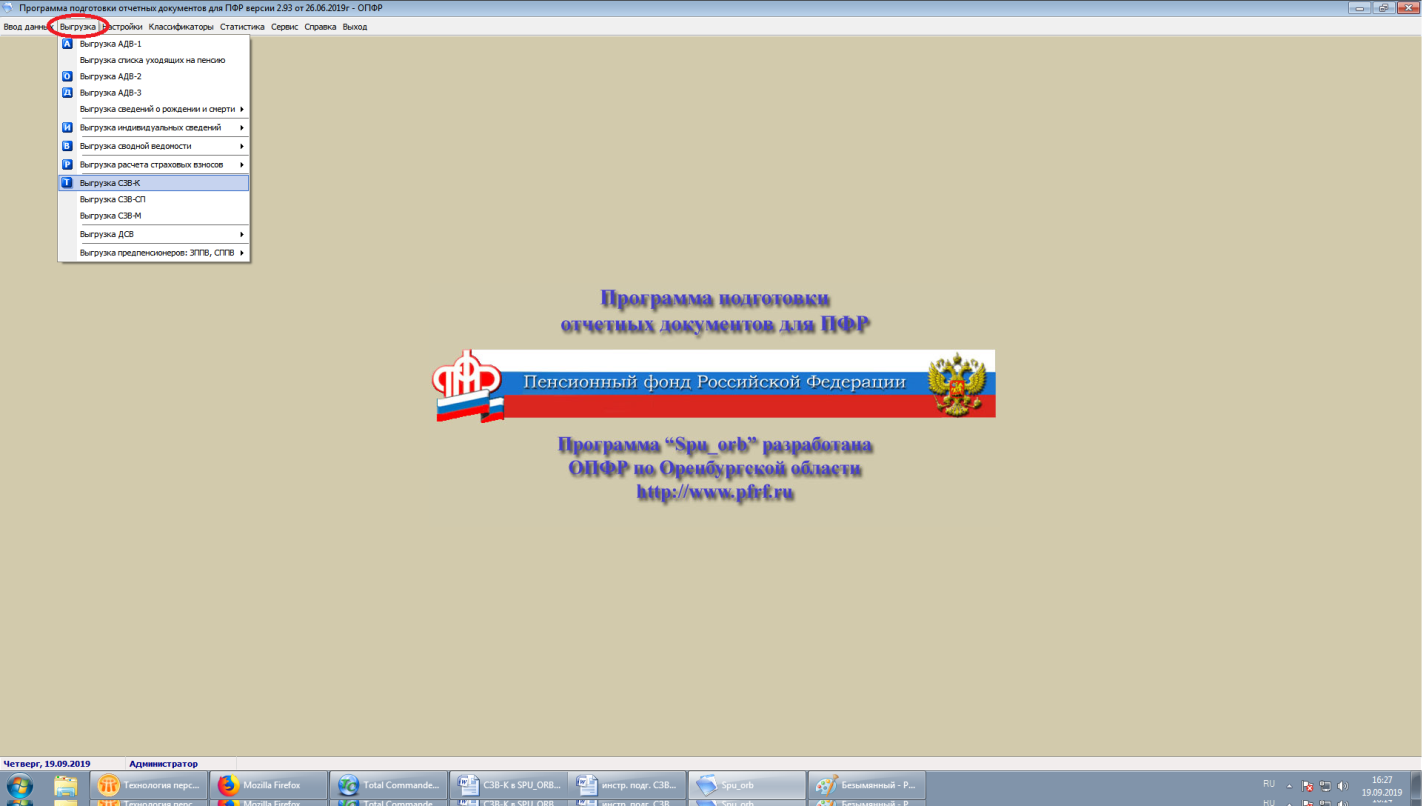 Рис.21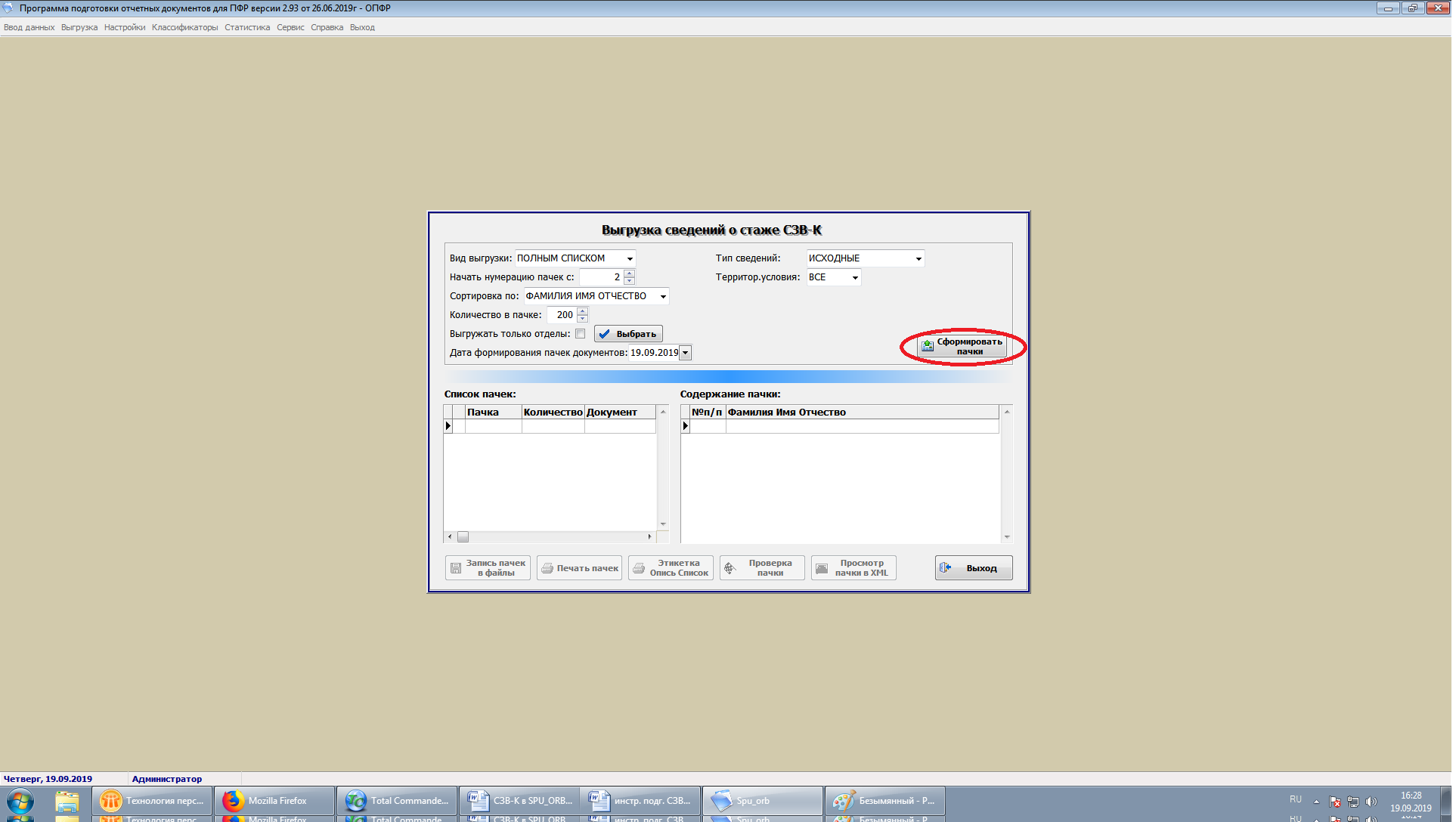 Рис.22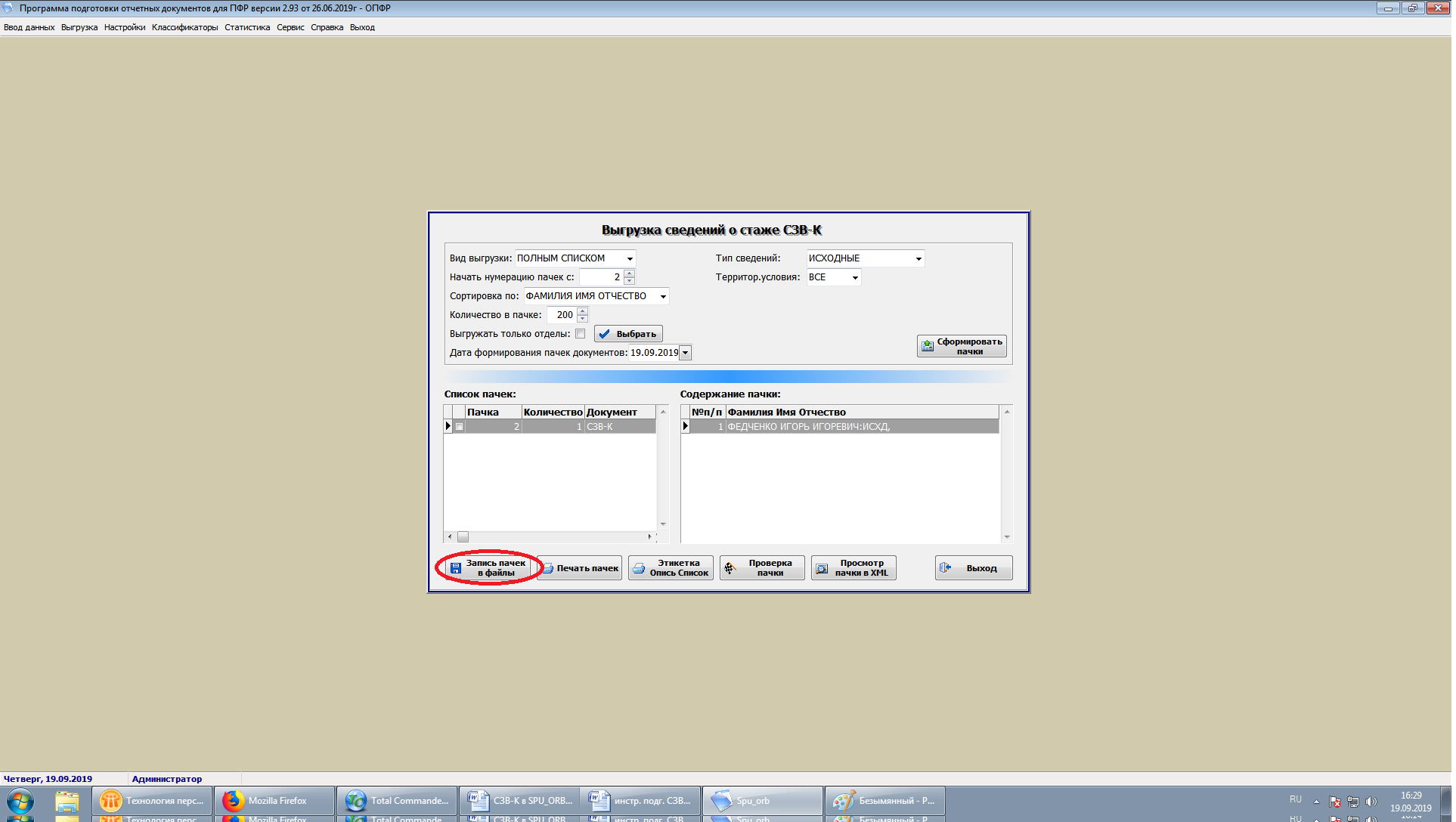 Рис.23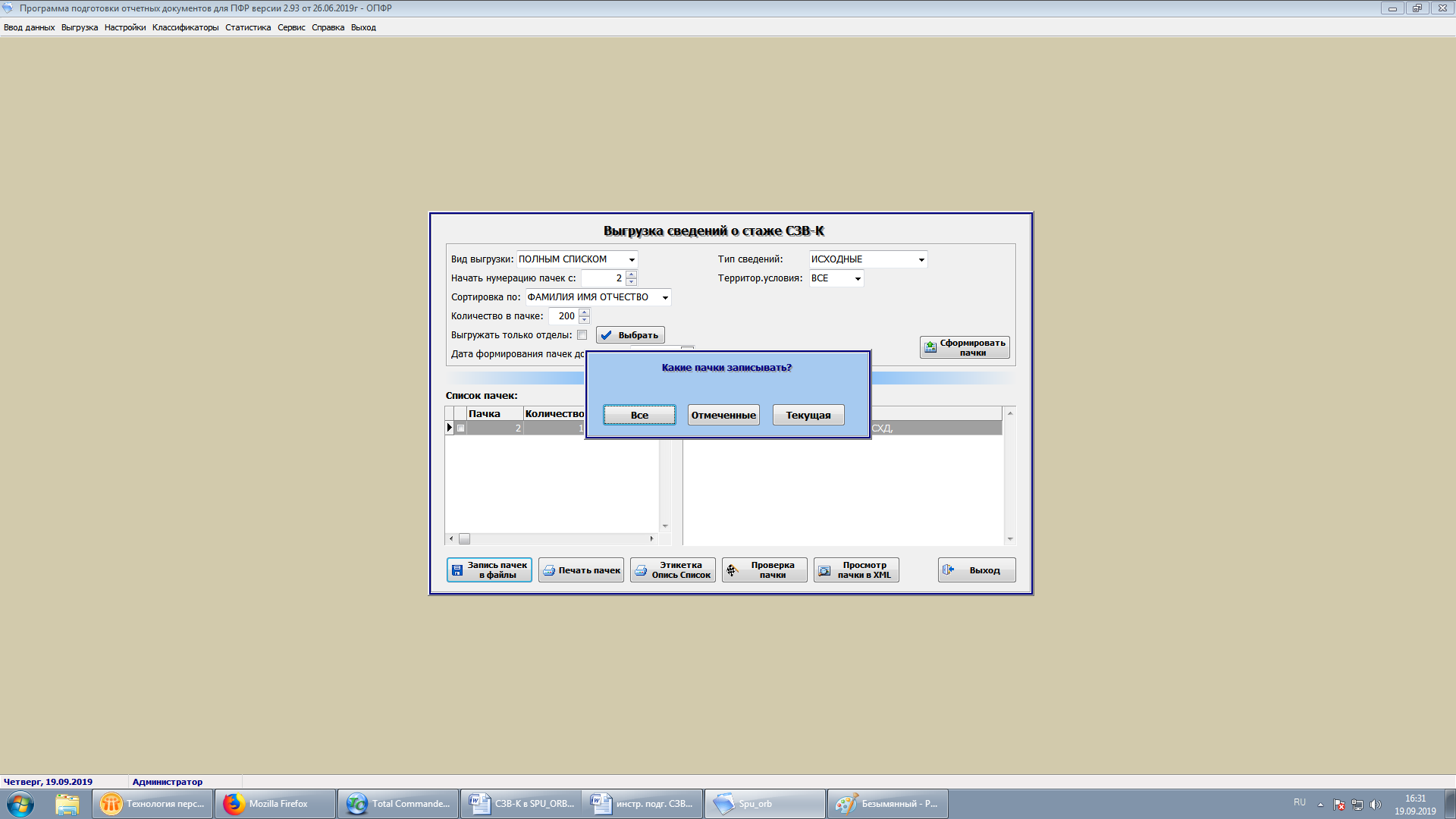 Рис.24Выбрать любое (желательно удобное для копирования) место на компьютере для записи файла.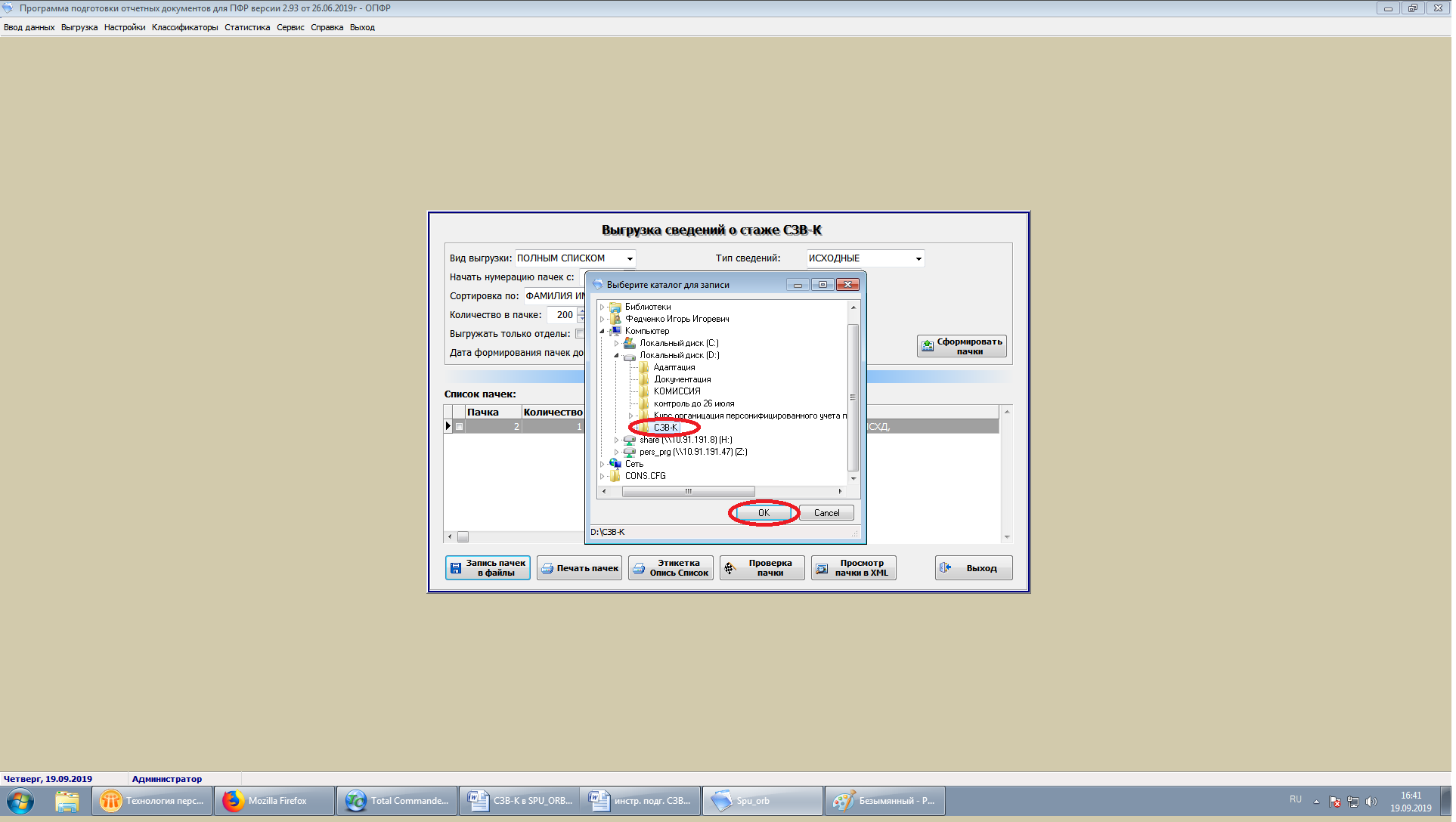 Рис.25Печать пачек документов рекомендуется производить только после добазовых проверок. При получении положительного протокола направить файлы СЗВ-К в территориальный орган ПФР.На сайте ПФР www.pfrf.ru в разделе «Страхователям/Работодателям/Бесплатные программы»  размещена версия ПО ПД 2.0.60, позволяющая проводить проверки сформированных документов по форме СЗВ-К